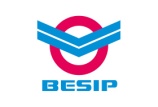 Přihláška do oblastního kola Dopravní soutěže mladých cyklistů Název a adresa školy: ........................................................................................................................Telefon / e-mail: ................................................................................................................................Pedagogický doprovod:1. kategorie ( věk 10 - 12 let v roce 2022 )       Základního kola se zúčastnilo ............. žáků2. kategorie ( věk 12 - 16 let v roce 2022 )       Základního kola se zúčastnilo ............ žáků                                                                         ……................................................................                                                                             razítko školy a podpis zástupce vysílající školySoutěžící budou mít vlastí cyklistické přilby. Účast náhradníků není povolena!V případě, že škola zašle přihlášku elektronickou poštou, předá vedení školy pedagogickému doprovodu originál přihlášky s potvrzením školy, který pedagogický doprovod předá při prezenci pořadateli.Bez originálu školou řádně potvrzené přihlášky nebude družstvo připuštěno do soutěže!Každý účastník soutěže musí mít s sebou průkaz zdravotní pojišťovny, jinak nebude připuštěn do soutěže!Jméno, příjmení, titulTelefonE – mailjméno a příjmenídatum narozeníadresa bydlištěŽák 1Žák 2Žákyně 1Žákyně 2jméno a příjmenídatum narozeníadresa bydlištěŽák 1Žák 2Žákyně 1Žákyně 2